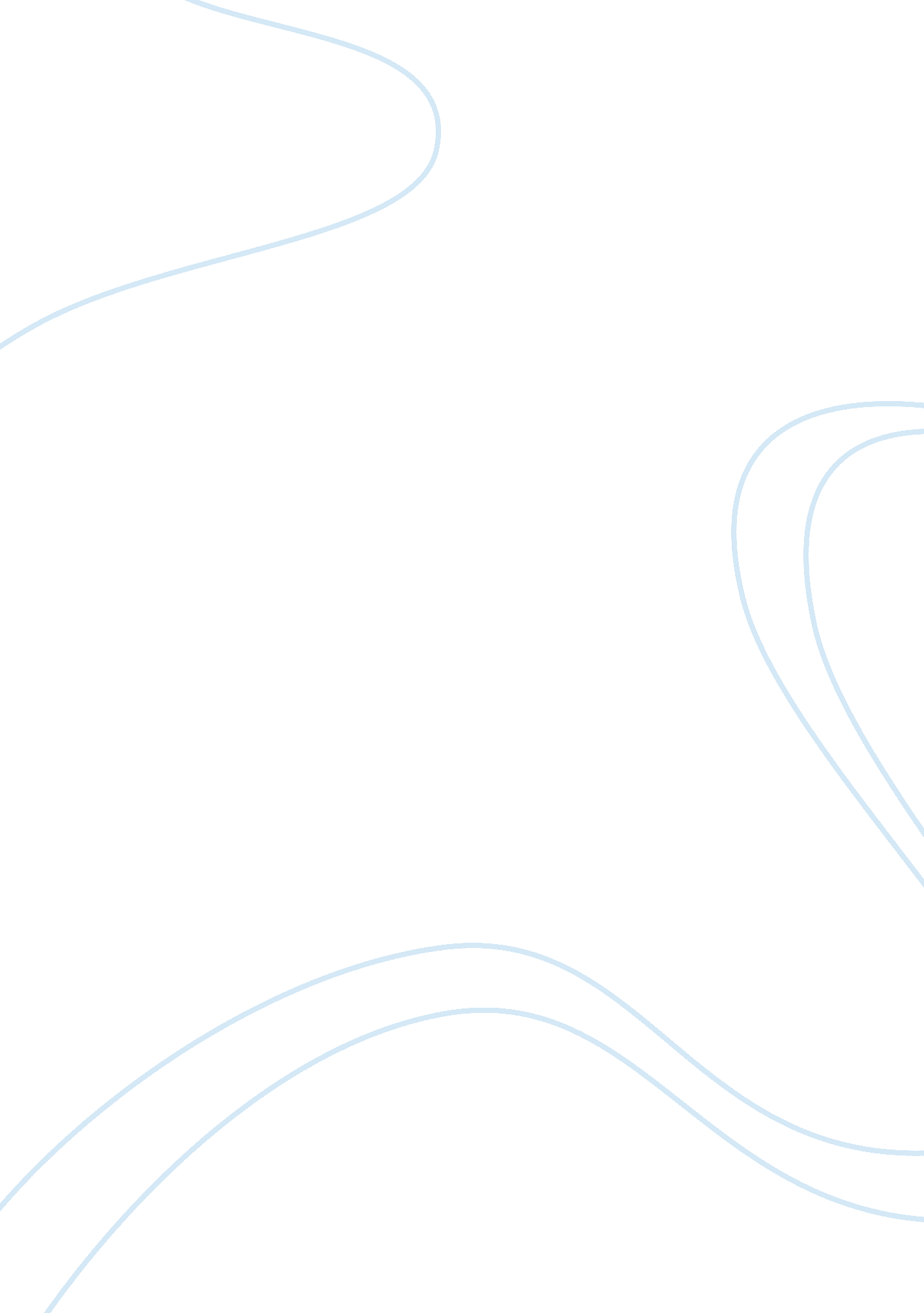 See below journal entryLaw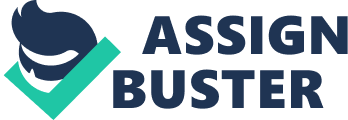 Motives of ISIL Introduction According to Geneva Centre for Security Policy Paper 5- August it is evident that the Islamic State of Iraq and Levant (ISIL), now referred to as the Islamic State in Iraq and al Shaam (ISIS), is a religion motivated group (Mohamedou, 2014). It was formed to represent the radical Islamist Salafi group worldwide. However, most experts affirm that ISIL’s motive remains a misery, because it has camouflaged by acting in the same capacity that Osama bin Laden operated, which involved taking the identity of Levantine and Sunni. 
Most people tend to confuse ISIS because it reacts in a manner that indicates it has political goals. However, according to published reports on Bustle. com by Tognotti (2014), it is clear that the group’s stated mission goal, as voiced by Abu Bakr al-Baghdadi on June 2014, it to come up with a new Islamic caliphate worldwide. This gives an indicator that the group, aims at controlling the whole world, by making sure everyone abides to the Islamic Sharia laws, failure to which one risks being sentenced to death. Such ideologies have seen many youth being recruited to join the bloody group, with the hope of being saved from torture. 
ISIS is motivated by a series of Islamic beliefs, which revolve around the Day of Judgment, which they use as its strategy to make its enemies aware of the motives behind the ideologies (Pazzanese, 2014). There has been constant conflict between the US and most Islamic countries. This was evident when American Journalists James Foley and Steven Sotloff were executed by ISIS (Wood, 2015). This can be termed as political threat to the US government, in that they have to withdraw their forces from its territory of face constant attacks. 
Conclusion 
The motive and real objective of ISIL/ISIS is a paradox. While some term it political, the group is motivated by its religious believes, though deeply rooted in extremism, which involves radicalization and use o violence in victimizing those who do not borrow their religious idea. 
References 
Mohamedou Mohammad Ould (2014). ISIS and the Deceptive Rebooting of Al Qaeda. GCSP Policy Paper 2014/5. Retrieved Jun 2, 201 from: www. gcsp. ch. 
Pazzanese Christina. (2014, Oct 27). Analysts Discuss the Origin, Motivations, and Ambitions of Surging ISIS Movement. Retrieved Jun 2, 2015 from: http://today. law. harvard. edu/islamic-state-play/. 
Tognotti Chris. (2014, Sep 2). What Does ISIS Want, Exactly? The Terrorists’ Stated Goal Has Been Made Clear. Retrieved Jun 2, 2015 from: http://www. bustle. com/articles/38192-what-does-isis-want-exactly-the-terrorists-stated-goal-has-been-made-clear. 
Wood Graeme. (2015 Mar 2). What ISIS Really Wants. Retrieved Jun 2, 2015 from: http://www. theatlantic. com/features/archive/2015/02/what-isis-really-wants/384980/. 